 2021.6.7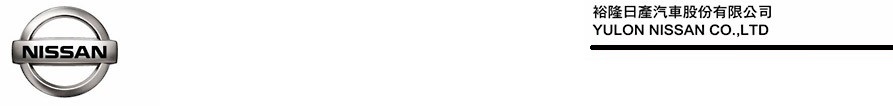 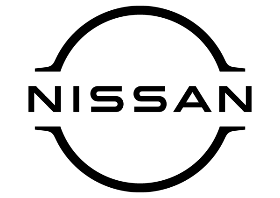 「酷夏防疫 NISSAN皂你」健檢活動開跑  免費車室O3臭氧消毒多項零配件與防疫商品優惠 返廠消費贈防疫好禮 再抽紅利點數及保修抵用券新冠肺炎疫情升溫，台灣夏季高溫炙熱來臨，裕隆日產汽車提醒車主，務必做好個人防疫工作，用車前也記得檢查車輛狀況確保行車安全，並自即日起至7月31日止推出「酷夏防疫 NISSAN皂你」夏季行車健檢活動(註)，提供NISSAN車主免費車室O3臭氧消毒及行車健檢服務，包含空調冷卻系統、視野安全、引擎底盤、輪胎電瓶、煞車系統等總計35項車輛安全與舒適項目檢查，為車主用車做好萬全準備。「酷夏防疫 NISSAN皂你」夏季行車健檢活動提供愛車空調冷卻系統保養優惠套餐、輪胎電瓶等零件與臭氧負離子空氣清淨機等精選配件特惠價，以及紅利點數加價購優惠活動，換購輪胎再享紅利點數折抵優惠，最高可折抵1,200元。NISSAN與車主共同抗疫，凡於活動期間內返廠消費滿1元者，即可獲得洗手皂片；消費滿5,000元者，可參加累計千萬紅利點數抽獎活動；APP預約定期保養且準時回廠者，加碼再抽最高萬元保修抵用券，NISSAN貼心又感心，守護車主健康。相關活動詳情請洽NISSAN服務專線0800-088888或參閱裕隆日產汽車官方網站： http://www.nissan.com.tw。※以上價格為建議售價，本新聞稿所示金額均為新台幣。註：2021年NISSAN夏季行車健檢活動說明：1. 活動期間：即日起 ～ 2021/7/312. 活動辦法：◆活動1：回廠消費滿1元，即贈「洗手皂片」(1) 活動期間，回NISSAN服務廠消費滿1元，即贈「洗手皂片」。(2) 每車限領一次，限量10萬份，數量有限，送完為止。(3) 軍車/營業用車/租賃車/公司車/出險鈑噴/保固補償作業等，不適用本活動。◆活動2：回廠消費滿5,000元，可抽「千萬紅利點數」(1) 抽獎對象：活動期間至NISSAN服務廠消費滿5,000元(含)以上之車主。(2) 活動獎項：紅利點數500,000點(共1名)、紅利點數300,000點(共3名)、紅利點數100,000點(共5名)、紅利點數10,000點(共810名)，累計共819位車主，合計贈送1千萬點紅利點數，活動期間內，上述獎項，每位車主具一次抽獎資格，但限領一份，若重複中獎時，以價值較高者為準。(3) 紅利點數統一於2021年9月30日前匯入中獎車輛，將不另行通知中獎車主。(4) 紅利點數訊息可至NISSAN CARE APP「我的紅利」中點選查詢。相關紅利點數使用規範與限制條件，請參閱NISSAN官網紅利精品專區。◆活動3：APP預約定期保養並準時回廠，加碼抽「保修抵用券」(1) 抽獎對象：活動期間以APP預約至NISSAN服務廠定期保養且準時履約之車主。(2) 活動獎項：保修抵用券10,000元(共5名)、保修抵用券5,000元(共10名)、保修抵用券3,000元(共20名)、保修抵用券500元(共680名)，活動期間內，上述獎項，每位車主具一次抽獎資格，但限領一份，若重複中獎時，以價值較高者為準。(3) 保修抵用券統一於2021年9月30日前匯入中獎車輛，將不另行通知中獎車主。(4) 保修抵用券使用說明：a. 保修抵用券為電子抵用券，面額為500元，抵用券訊息可至NISSAN CARE APP「愛車資訊」「我的抵用券清單」中點選查詢。b. 保修抵用券僅供中獎者及其所登載之車牌使用，若車輛過戶、換牌或報廢者，抵用券將自動失效。c. 返廠消費滿500元(含)以上方可使用，零件及工資皆可抵用，每次以500元為單位全額抵用，自備機油及零件者，無法使用。抵用券金額恕不找零，亦不得要求折現。d. 使用期限至2022年9月30日止，請於期限內使用完畢。3. 上述抽獎活動執行方式說明：(1) 抽獎日期：2021年8月31日前抽出中獎名單並公佈於NISSAN官網：http://www.nissan.com.tw。(2) 抽獎方式：裕隆日產汽車協同第三方見證下公開抽獎。(3) 軍車/營業用車/租賃車/公司車/出險鈑噴/保固補償作業等，不適用本活動。(4) 裕隆日產汽車及其所屬經銷商銷售據點/服務廠之員工(含約聘、臨時僱員)，不具參加本活動資格，經查有違反前開規定者，將取消中獎資格，並返還所領獎項。(5) 所得稅法第14條第8類規定，凡參加各項競技比賽及各種機會得獎之獎金，皆屬個人綜合所得總額，依法須納入年度個人綜合所得總額進行申報。扣繳憑單將由裕隆日產汽車寄發予中獎者，請務必據實申報。(6) 所有獎品之顏色、規格、配件等皆由裕隆日產汽車指定，中獎者不得要求更換或折抵現金。所有獎品日後之使用、保固、維修，裕隆日產汽車恕不負責。如獎品有瑕疵、保固、維修等問題，請洽獎品製造商或服務廠商處理。(7) 參加抽獎活動者，視為同意裕隆日產汽車就本活動之各項規定。4. 裕隆日產汽車保有取消、終止、暫停或更改本活動辦法之權利，並於NISSAN官網http://www.nissan.com.tw公告之。# # #聯絡方式：裕隆日產汽車股份有限公司 公關室媒體專線：0800371171公司網站：www.nissan.com.tw「酷夏防疫 NISSAN皂你」夏季行車健檢活動內容「酷夏防疫 NISSAN皂你」夏季行車健檢活動內容免費行車健檢空調及冷卻系統、視野及行車安全等35項免費全車安全檢查免費車室臭氧消毒回廠健檢即可享免費車室O3臭氧消毒返廠消費贈獎活動活動一：回 NISSAN 服務廠消費滿1元，即贈「洗手皂片」活動二：回 NISSAN 服務廠消費滿5,000元，可抽「紅利點數」活動三：APP預約定期保養並準時回廠，加碼抽「保修抵用券」季節商品特惠冷凝器清洗劑特價699元（加價購19,800點+299元）雙效殺菌組特價999元（加價購19,800點+599元）臭氧負離子空氣清淨機特價820元引擎下護鈑特價2,990元起引擎室拉桿特價2,888元起輪胎及電瓶特惠價、換購輪胎再享紅利點數折抵優惠，最高可折抵1,200元紅利精品優惠兌換NISSAN時尚保冷袋（32,800點）康寧雙格玻璃保鮮盒（25,800點）NISSAN衣鞋袋（16,800點）